加强奥林匹克标志知识产权保护，泰安市场监管在行动随着2022年北京冬奥会和冬残奥会的临近,近日，市市场监管局知识产权科在党组成员、副局长刘建广的带领下到泰城部分商场超市、健身场所、集贸市场等重点领域进行奥林匹克标志知识产权保护实地督导检查。检查组详细检查了商场超市的奥运标识和商标、专利、地理标志产品使用情况。对于检查中发现的问题，现场向相关单位进行了反馈，并要求立即整改到位。今年是奥运之年，北京冬奥会冬残奥会万众瞩目，做好奥林匹克标志知识产权保护是知识产权管理部门工作的重中之重。为做好冬奥会知识产权保护工作，泰安市市场监管局（市知识产权局）印发了《北京2022年冬奥会和冬残奥会奥林匹克标志知识产权保护专项行动实施方案》，部署开展相关工作，并在两节市场专项整治中将奥林匹克标志知识产权保护列为重要内容。自《方案》印发以来,全市针对奥林匹克标志知识产权保护专项行动已全面展开，截至目前，已出动执法人次15058次，检查市场主体15252户次，发现违法线索7条，将进行下一步调查。广大市民如若发现涉及侵犯冬奥会、冬残奥会相关标志知识产权的违法线索,可以拨打12345（12315）政务服务便民热线向市场监管部门投诉举报,群策群力,共同为北京冬奥会、冬残奥会的成功举办营造良好的知识产权保护环境。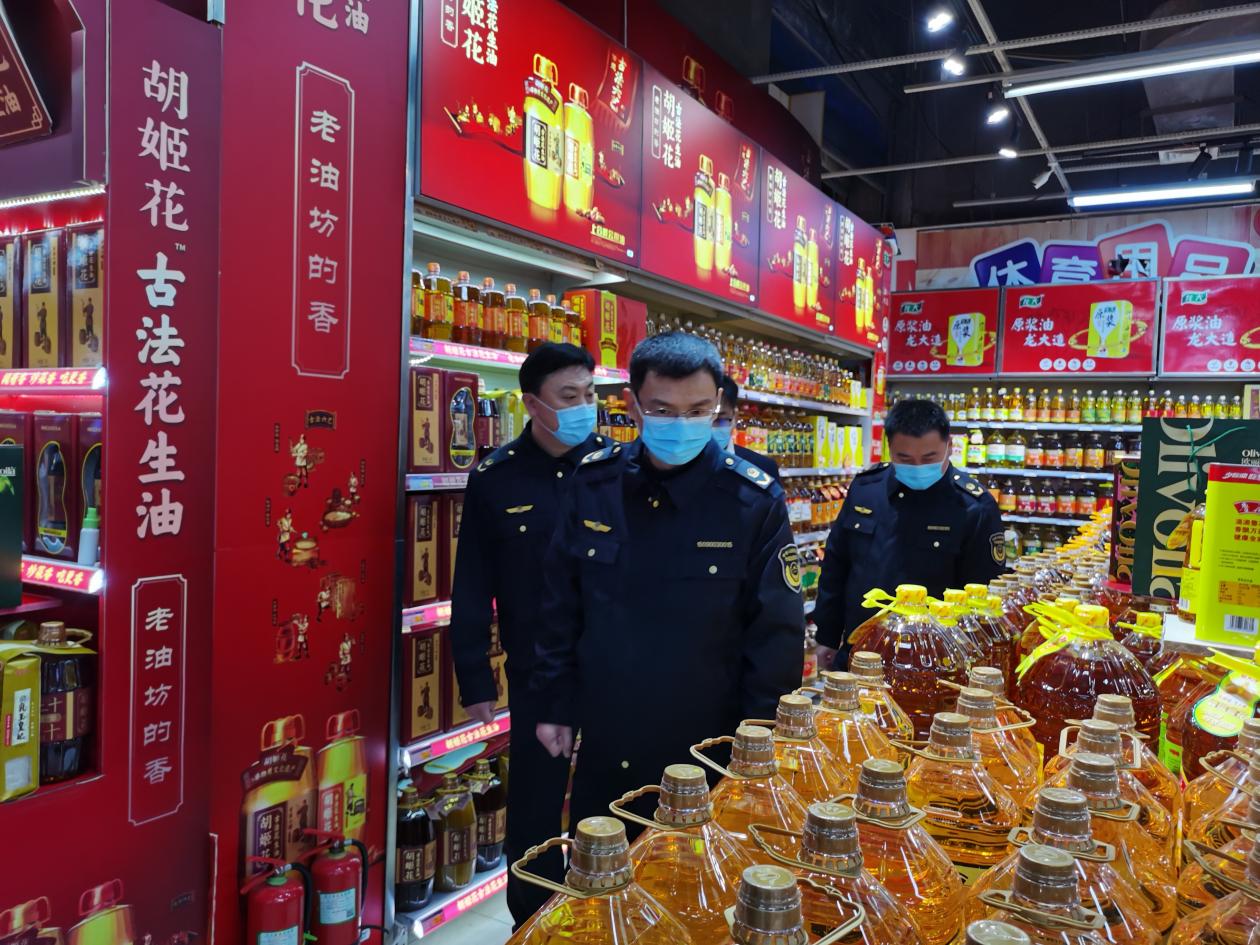 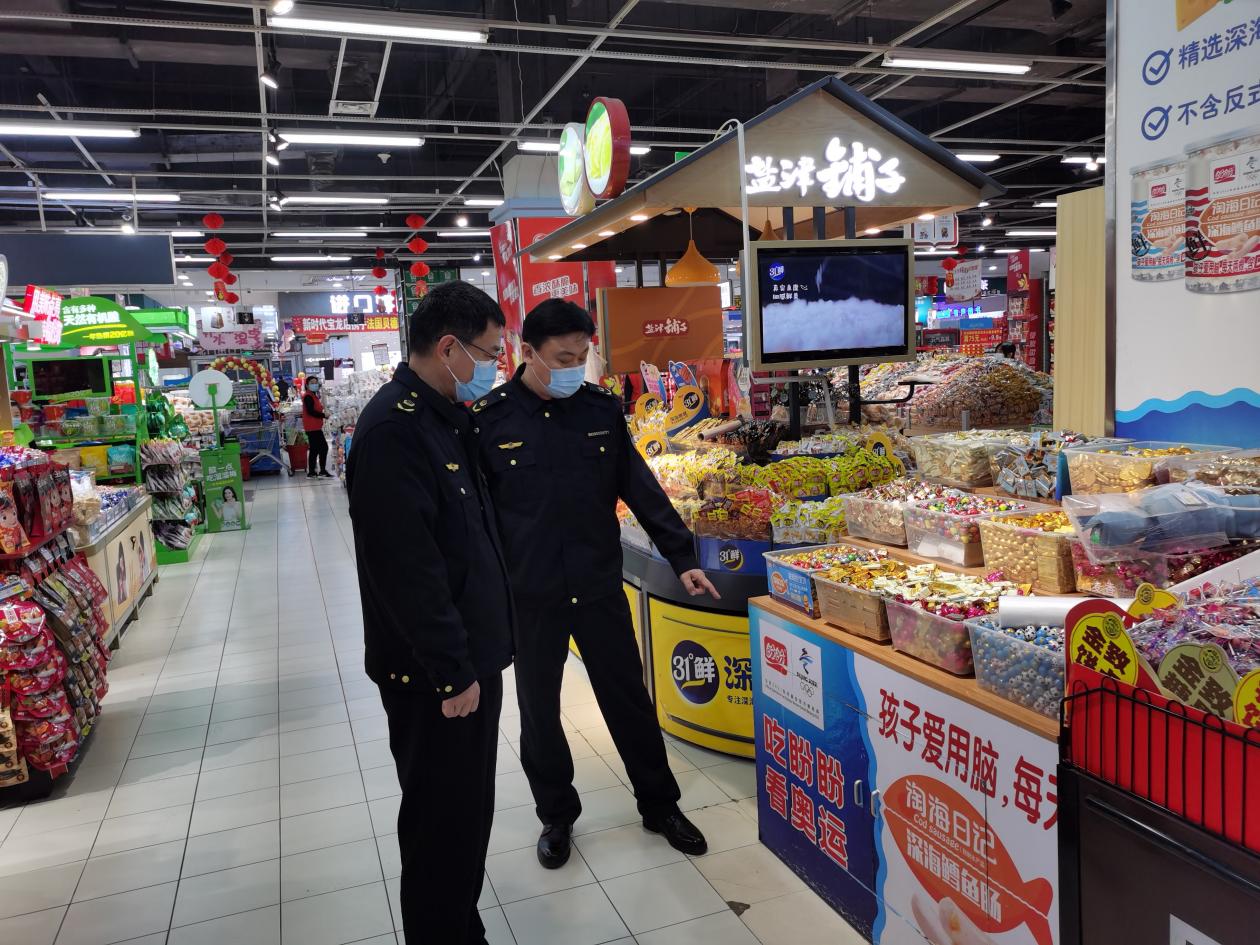 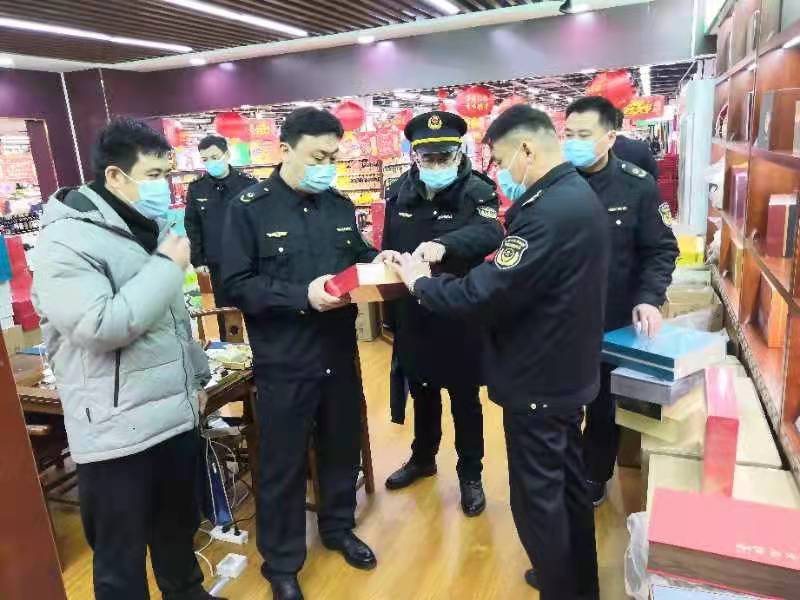 